產業人才紥根計劃—高職人才培育宣導104年5月14日上午9:00 於電機二教室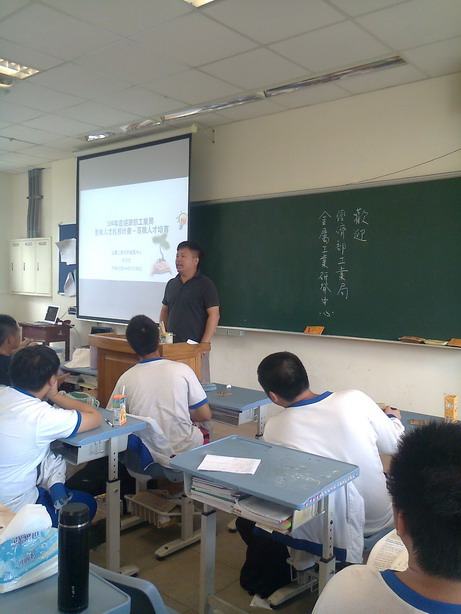 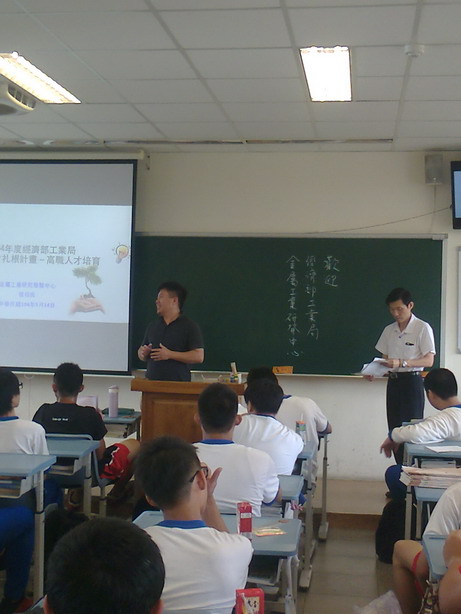 經濟部工業局金屬工業研發中心講解【產業人才紥根計劃—高職人才培育】計劃經濟部工業局金屬工業研發中心講解【產業人才紥根計劃—高職人才培育】計劃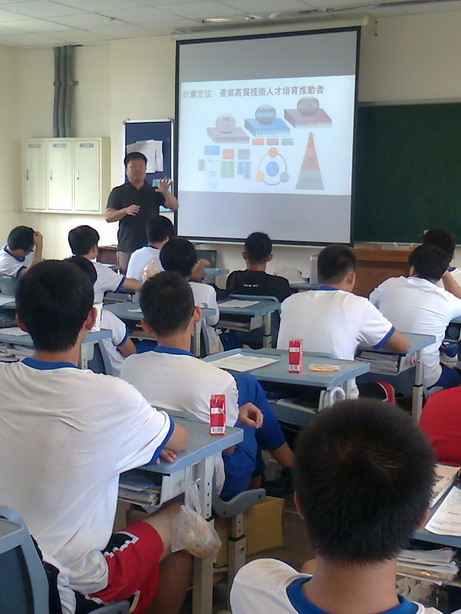 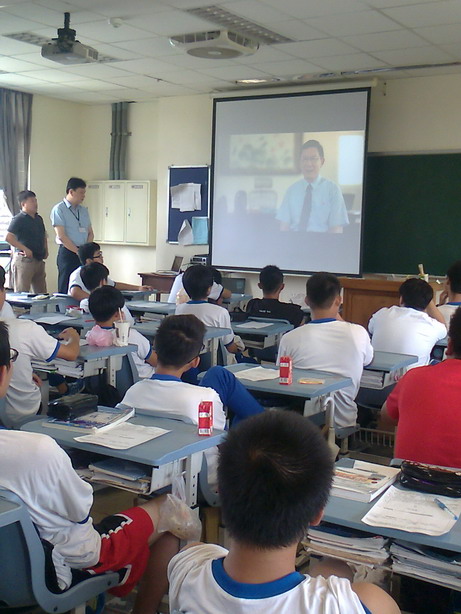 電機二全班同學聽取簡報大量科技公司簡介(一)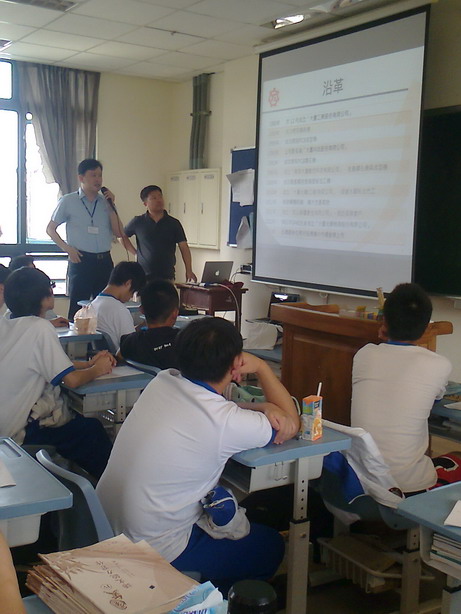 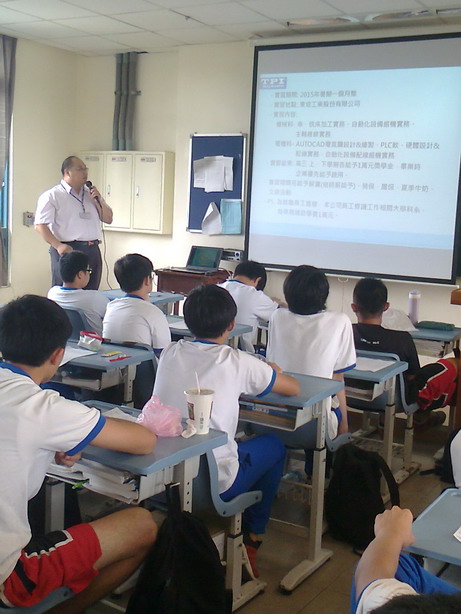 大量科技公司簡介(二)東培工業公司簡介